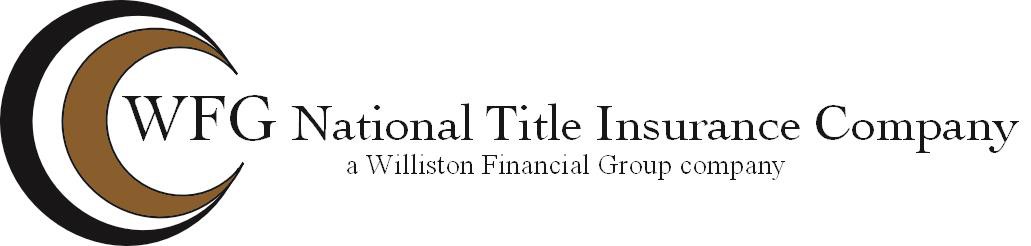 ACCEPTANCE BY MECHANICS’ LIEN AGENT(one or two family residential dwelling units only)Brief Legal Description of Property:  	located in the City /County of	, Virginia.The undersigned hereby consents to act as Mechanics’ Lien Agent (the “MLA”) for the owner(s) of the above described property for the purpose of receiving notices pursuant to Section 43-4.01 of the Code of Virginia.The MLA agrees to perform those acts required by Virginia Code Section 43-4.01 (D) and no further duties are assumed or shall be deemed to be assumed by the execution by the MLA of this Acceptance.(MLA)BY:  	Printed Name:  		 Title:  	Date:  	 MLA’s File/Reference No.  